Not: Yukarıdaki İş Analiz Formunun her bölüm ve iş için ayrı ayrı yapılması ve analiz yapılırken kullanılan ulusal/uluslararası kılavuzların, yönergelerin, kurum politikaları doğrultusunda oluşturulan iş protokollerinin ve eğer bunlar yok ise hangi yöntemler kullanılarak İş Analiz Formlarının doldurulduğunun tarafımızla belgeleriyle birlikte paylaşılması önem arz etmektedir.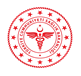 İŞ ANALİZ FORMU ÖRNEĞİİŞ ANALİZ FORMU ÖRNEĞİİŞ ANALİZ FORMU ÖRNEĞİİŞ ANALİZ FORMU ÖRNEĞİİşin Adıİşin AdıEndotrakeal AspirasyonEndotrakeal AspirasyonEndotrakeal Aspirasyonİşi Yapanın Unvanı                                                                                                                                        İşi Yapanın Unvanı                                                                                                                                        HemşireHemşireHemşireİşin Yapıldığı Yer/Bölümİşin Yapıldığı Yer/BölümKalp ve Damar Cerrahisi Yoğun BakımKalp ve Damar Cerrahisi Yoğun BakımKalp ve Damar Cerrahisi Yoğun Bakımİşten Sorumlu Meslekİşten Sorumlu MeslekYoğun Bakım Ünitesinde uygulamayı gerçekleştiren hekim ve hemşireler sorumludur.Yoğun Bakım Ünitesinde uygulamayı gerçekleştiren hekim ve hemşireler sorumludur.Yoğun Bakım Ünitesinde uygulamayı gerçekleştiren hekim ve hemşireler sorumludur.Aynı İşi Yapan Diğer MesleklerAynı İşi Yapan Diğer MesleklerAnestezi HekimiKalp ve Damar Cerrahisi Hekimi vb.Anestezi HekimiKalp ve Damar Cerrahisi Hekimi vb.Anestezi HekimiKalp ve Damar Cerrahisi Hekimi vb.İşin Amacıİşin Amacıİşin Amacıİşin Amacıİşin AmacıÜst solunum yollarındaki sekresyonun solunum yollarından doğru ve uygun teknikle atılması, akciğerlerin yeterli havalanması ve hastanın daha rahat/ etkin solunum yapabilmesidir.Üst solunum yollarındaki sekresyonun solunum yollarından doğru ve uygun teknikle atılması, akciğerlerin yeterli havalanması ve hastanın daha rahat/ etkin solunum yapabilmesidir.Üst solunum yollarındaki sekresyonun solunum yollarından doğru ve uygun teknikle atılması, akciğerlerin yeterli havalanması ve hastanın daha rahat/ etkin solunum yapabilmesidir.Üst solunum yollarındaki sekresyonun solunum yollarından doğru ve uygun teknikle atılması, akciğerlerin yeterli havalanması ve hastanın daha rahat/ etkin solunum yapabilmesidir.Üst solunum yollarındaki sekresyonun solunum yollarından doğru ve uygun teknikle atılması, akciğerlerin yeterli havalanması ve hastanın daha rahat/ etkin solunum yapabilmesidir.İşin Kapsamıİşin Kapsamıİşin Kapsamıİşin Kapsamıİşin KapsamıYoğun Bakım Ünitesinde (YBÜ) çalışan ve mekanik ventilatör kullanan klinikteki hekim, hemşireler ve trakeal aspirasyon işini yapan diğer sağlık personeli ile trakeal aspirasyon yapma sürecini kapsar.Yoğun Bakım Ünitesinde (YBÜ) çalışan ve mekanik ventilatör kullanan klinikteki hekim, hemşireler ve trakeal aspirasyon işini yapan diğer sağlık personeli ile trakeal aspirasyon yapma sürecini kapsar.Yoğun Bakım Ünitesinde (YBÜ) çalışan ve mekanik ventilatör kullanan klinikteki hekim, hemşireler ve trakeal aspirasyon işini yapan diğer sağlık personeli ile trakeal aspirasyon yapma sürecini kapsar.Yoğun Bakım Ünitesinde (YBÜ) çalışan ve mekanik ventilatör kullanan klinikteki hekim, hemşireler ve trakeal aspirasyon işini yapan diğer sağlık personeli ile trakeal aspirasyon yapma sürecini kapsar.Yoğun Bakım Ünitesinde (YBÜ) çalışan ve mekanik ventilatör kullanan klinikteki hekim, hemşireler ve trakeal aspirasyon işini yapan diğer sağlık personeli ile trakeal aspirasyon yapma sürecini kapsar.İşin Yapılma Zamanıİşin Yapılma Zamanıİşin Yapılma Zamanıİşin Yapılma Zamanıİşin Yapılma ZamanıHastanın teşhis ve tedavi planında yer alan direktifler ve bakım gereksinimleri doğrultusunda yapılmaktadır.Hastanın teşhis ve tedavi planında yer alan direktifler ve bakım gereksinimleri doğrultusunda yapılmaktadır.Hastanın teşhis ve tedavi planında yer alan direktifler ve bakım gereksinimleri doğrultusunda yapılmaktadır.Hastanın teşhis ve tedavi planında yer alan direktifler ve bakım gereksinimleri doğrultusunda yapılmaktadır.Hastanın teşhis ve tedavi planında yer alan direktifler ve bakım gereksinimleri doğrultusunda yapılmaktadır.İş ile İlgili Tanımlarİş ile İlgili Tanımlarİş ile İlgili Tanımlarİş ile İlgili Tanımlarİş ile İlgili TanımlarEndotrakeal aspirasyon: Endotrakeal tüp/trakeostomi kanülünden, bronş ve trakeaya aspiratör ile girilerek havayolundan sekresyonların alınması işlemidir.Endotrakeal aspirasyon: Endotrakeal tüp/trakeostomi kanülünden, bronş ve trakeaya aspiratör ile girilerek havayolundan sekresyonların alınması işlemidir.Endotrakeal aspirasyon: Endotrakeal tüp/trakeostomi kanülünden, bronş ve trakeaya aspiratör ile girilerek havayolundan sekresyonların alınması işlemidir.Endotrakeal aspirasyon: Endotrakeal tüp/trakeostomi kanülünden, bronş ve trakeaya aspiratör ile girilerek havayolundan sekresyonların alınması işlemidir.Endotrakeal aspirasyon: Endotrakeal tüp/trakeostomi kanülünden, bronş ve trakeaya aspiratör ile girilerek havayolundan sekresyonların alınması işlemidir.İşin Yapılma Süreçleriİşin Yapılma Süreçleriİşin Yapılma Süreçleriİşin Yapılma Süreçleriİşin Yapılma Süreçleriİş ile ilgili malzemeler hazırlanırAspiratör kontrol edilirEller, ''El Hijyeni ve Eldiven Kullanım Talimatı''na uygun olarak yıkanırHastaya ambu ile işlem öncesi 2 dk. %100 oksijen verilirAspiratör basıncı yetişkin/çocuk/bebeklere göre belirlenen limitlere göre ayarlanır Steril eldiven giyilir Aspirasyon sondası aseptik tekniğe uygun olarak sağ ele alınır (sağ el steril kalır), sol el ile aspirasyon sondası alt ucundan kıvrılıp sabitlenir, Sağ eldeki sonda inspiryum esnasında tüpten içeri itilir, sonda kendi etrafında döndürülerek yavaşça geri çekilip aspire edilirSonda sağ eldeki eldiven içinde kıvrılarak işlem bittikten sonra eldivenle birlikte atılırHastaya ambu ile işlem sonrası 1 dk  %100 oksijen verilirHasta tekrar ventilatöre bağlanır Tüp seviyesi ve basınç kontrolü yapılır Hasta işlem boyunca izlenirYaşam bulguları kontrol edilir Malzemeler toplanır İşlem ve bulgular kaydedilir.İş ile ilgili malzemeler hazırlanırAspiratör kontrol edilirEller, ''El Hijyeni ve Eldiven Kullanım Talimatı''na uygun olarak yıkanırHastaya ambu ile işlem öncesi 2 dk. %100 oksijen verilirAspiratör basıncı yetişkin/çocuk/bebeklere göre belirlenen limitlere göre ayarlanır Steril eldiven giyilir Aspirasyon sondası aseptik tekniğe uygun olarak sağ ele alınır (sağ el steril kalır), sol el ile aspirasyon sondası alt ucundan kıvrılıp sabitlenir, Sağ eldeki sonda inspiryum esnasında tüpten içeri itilir, sonda kendi etrafında döndürülerek yavaşça geri çekilip aspire edilirSonda sağ eldeki eldiven içinde kıvrılarak işlem bittikten sonra eldivenle birlikte atılırHastaya ambu ile işlem sonrası 1 dk  %100 oksijen verilirHasta tekrar ventilatöre bağlanır Tüp seviyesi ve basınç kontrolü yapılır Hasta işlem boyunca izlenirYaşam bulguları kontrol edilir Malzemeler toplanır İşlem ve bulgular kaydedilir.İş ile ilgili malzemeler hazırlanırAspiratör kontrol edilirEller, ''El Hijyeni ve Eldiven Kullanım Talimatı''na uygun olarak yıkanırHastaya ambu ile işlem öncesi 2 dk. %100 oksijen verilirAspiratör basıncı yetişkin/çocuk/bebeklere göre belirlenen limitlere göre ayarlanır Steril eldiven giyilir Aspirasyon sondası aseptik tekniğe uygun olarak sağ ele alınır (sağ el steril kalır), sol el ile aspirasyon sondası alt ucundan kıvrılıp sabitlenir, Sağ eldeki sonda inspiryum esnasında tüpten içeri itilir, sonda kendi etrafında döndürülerek yavaşça geri çekilip aspire edilirSonda sağ eldeki eldiven içinde kıvrılarak işlem bittikten sonra eldivenle birlikte atılırHastaya ambu ile işlem sonrası 1 dk  %100 oksijen verilirHasta tekrar ventilatöre bağlanır Tüp seviyesi ve basınç kontrolü yapılır Hasta işlem boyunca izlenirYaşam bulguları kontrol edilir Malzemeler toplanır İşlem ve bulgular kaydedilir.İş ile ilgili malzemeler hazırlanırAspiratör kontrol edilirEller, ''El Hijyeni ve Eldiven Kullanım Talimatı''na uygun olarak yıkanırHastaya ambu ile işlem öncesi 2 dk. %100 oksijen verilirAspiratör basıncı yetişkin/çocuk/bebeklere göre belirlenen limitlere göre ayarlanır Steril eldiven giyilir Aspirasyon sondası aseptik tekniğe uygun olarak sağ ele alınır (sağ el steril kalır), sol el ile aspirasyon sondası alt ucundan kıvrılıp sabitlenir, Sağ eldeki sonda inspiryum esnasında tüpten içeri itilir, sonda kendi etrafında döndürülerek yavaşça geri çekilip aspire edilirSonda sağ eldeki eldiven içinde kıvrılarak işlem bittikten sonra eldivenle birlikte atılırHastaya ambu ile işlem sonrası 1 dk  %100 oksijen verilirHasta tekrar ventilatöre bağlanır Tüp seviyesi ve basınç kontrolü yapılır Hasta işlem boyunca izlenirYaşam bulguları kontrol edilir Malzemeler toplanır İşlem ve bulgular kaydedilir.İş ile ilgili malzemeler hazırlanırAspiratör kontrol edilirEller, ''El Hijyeni ve Eldiven Kullanım Talimatı''na uygun olarak yıkanırHastaya ambu ile işlem öncesi 2 dk. %100 oksijen verilirAspiratör basıncı yetişkin/çocuk/bebeklere göre belirlenen limitlere göre ayarlanır Steril eldiven giyilir Aspirasyon sondası aseptik tekniğe uygun olarak sağ ele alınır (sağ el steril kalır), sol el ile aspirasyon sondası alt ucundan kıvrılıp sabitlenir, Sağ eldeki sonda inspiryum esnasında tüpten içeri itilir, sonda kendi etrafında döndürülerek yavaşça geri çekilip aspire edilirSonda sağ eldeki eldiven içinde kıvrılarak işlem bittikten sonra eldivenle birlikte atılırHastaya ambu ile işlem sonrası 1 dk  %100 oksijen verilirHasta tekrar ventilatöre bağlanır Tüp seviyesi ve basınç kontrolü yapılır Hasta işlem boyunca izlenirYaşam bulguları kontrol edilir Malzemeler toplanır İşlem ve bulgular kaydedilir.İşi Gerçekleştirirken Kullanılan Yöntem, Teknik ve Dikkat Edilmesi Gereken Hususlarİşi Gerçekleştirirken Kullanılan Yöntem, Teknik ve Dikkat Edilmesi Gereken Hususlarİşi Gerçekleştirirken Kullanılan Yöntem, Teknik ve Dikkat Edilmesi Gereken Hususlarİşi Gerçekleştirirken Kullanılan Yöntem, Teknik ve Dikkat Edilmesi Gereken Hususlarİşi Gerçekleştirirken Kullanılan Yöntem, Teknik ve Dikkat Edilmesi Gereken HususlarAspirasyon aseptik tekniğe uygun olarak yapılırAspirasyon işleminde sonda, 5-10 saniyeden fazla içeride kalmamalıdır İki uygulama arası 20-30 saniye olmalıdırAspirasyon sırasında ambu hazır bulundurulmalıdırHastanın genel durumuna uygun pozisyon verilirAspirasyon sondası tek kullanımlık steril olmalıdırAspirasyon sondasının çapı, entübasyon tüpü/trakeostomi kanülünün çapının 1/3’ü olmalıdır Aspirasyon sondası, tüp içerisinde ilerletilirken aspiratör kapalı olmalıdırAspiratör basıncı yetişkinlerde 80-140 mmHg-Sonda no:12-14 olmalıdırAspiratör basıncı çocuklarda 80-100 mmHg-Sonda no:8-10 olmalıdırAspiratör basıncı yenidoğanda 60-80 mmHg-Sonda no: 6 olmalıdırAspirasyon sondası inspirasyon esnasında itilmelidirAspirasyon sırasında hastanın kalp hızı, ritmi, solunumu, cilt rengi gözlenmelidir.Aspirasyon aseptik tekniğe uygun olarak yapılırAspirasyon işleminde sonda, 5-10 saniyeden fazla içeride kalmamalıdır İki uygulama arası 20-30 saniye olmalıdırAspirasyon sırasında ambu hazır bulundurulmalıdırHastanın genel durumuna uygun pozisyon verilirAspirasyon sondası tek kullanımlık steril olmalıdırAspirasyon sondasının çapı, entübasyon tüpü/trakeostomi kanülünün çapının 1/3’ü olmalıdır Aspirasyon sondası, tüp içerisinde ilerletilirken aspiratör kapalı olmalıdırAspiratör basıncı yetişkinlerde 80-140 mmHg-Sonda no:12-14 olmalıdırAspiratör basıncı çocuklarda 80-100 mmHg-Sonda no:8-10 olmalıdırAspiratör basıncı yenidoğanda 60-80 mmHg-Sonda no: 6 olmalıdırAspirasyon sondası inspirasyon esnasında itilmelidirAspirasyon sırasında hastanın kalp hızı, ritmi, solunumu, cilt rengi gözlenmelidir.Aspirasyon aseptik tekniğe uygun olarak yapılırAspirasyon işleminde sonda, 5-10 saniyeden fazla içeride kalmamalıdır İki uygulama arası 20-30 saniye olmalıdırAspirasyon sırasında ambu hazır bulundurulmalıdırHastanın genel durumuna uygun pozisyon verilirAspirasyon sondası tek kullanımlık steril olmalıdırAspirasyon sondasının çapı, entübasyon tüpü/trakeostomi kanülünün çapının 1/3’ü olmalıdır Aspirasyon sondası, tüp içerisinde ilerletilirken aspiratör kapalı olmalıdırAspiratör basıncı yetişkinlerde 80-140 mmHg-Sonda no:12-14 olmalıdırAspiratör basıncı çocuklarda 80-100 mmHg-Sonda no:8-10 olmalıdırAspiratör basıncı yenidoğanda 60-80 mmHg-Sonda no: 6 olmalıdırAspirasyon sondası inspirasyon esnasında itilmelidirAspirasyon sırasında hastanın kalp hızı, ritmi, solunumu, cilt rengi gözlenmelidir.Aspirasyon aseptik tekniğe uygun olarak yapılırAspirasyon işleminde sonda, 5-10 saniyeden fazla içeride kalmamalıdır İki uygulama arası 20-30 saniye olmalıdırAspirasyon sırasında ambu hazır bulundurulmalıdırHastanın genel durumuna uygun pozisyon verilirAspirasyon sondası tek kullanımlık steril olmalıdırAspirasyon sondasının çapı, entübasyon tüpü/trakeostomi kanülünün çapının 1/3’ü olmalıdır Aspirasyon sondası, tüp içerisinde ilerletilirken aspiratör kapalı olmalıdırAspiratör basıncı yetişkinlerde 80-140 mmHg-Sonda no:12-14 olmalıdırAspiratör basıncı çocuklarda 80-100 mmHg-Sonda no:8-10 olmalıdırAspiratör basıncı yenidoğanda 60-80 mmHg-Sonda no: 6 olmalıdırAspirasyon sondası inspirasyon esnasında itilmelidirAspirasyon sırasında hastanın kalp hızı, ritmi, solunumu, cilt rengi gözlenmelidir.Aspirasyon aseptik tekniğe uygun olarak yapılırAspirasyon işleminde sonda, 5-10 saniyeden fazla içeride kalmamalıdır İki uygulama arası 20-30 saniye olmalıdırAspirasyon sırasında ambu hazır bulundurulmalıdırHastanın genel durumuna uygun pozisyon verilirAspirasyon sondası tek kullanımlık steril olmalıdırAspirasyon sondasının çapı, entübasyon tüpü/trakeostomi kanülünün çapının 1/3’ü olmalıdır Aspirasyon sondası, tüp içerisinde ilerletilirken aspiratör kapalı olmalıdırAspiratör basıncı yetişkinlerde 80-140 mmHg-Sonda no:12-14 olmalıdırAspiratör basıncı çocuklarda 80-100 mmHg-Sonda no:8-10 olmalıdırAspiratör basıncı yenidoğanda 60-80 mmHg-Sonda no: 6 olmalıdırAspirasyon sondası inspirasyon esnasında itilmelidirAspirasyon sırasında hastanın kalp hızı, ritmi, solunumu, cilt rengi gözlenmelidir.İş Görenin Kullandığı Araç ve Gereçlerİş Görenin Kullandığı Araç ve Gereçlerİş Görenin Kullandığı Araç ve Gereçlerİş Görenin Kullandığı Araç ve Gereçlerİş Görenin Kullandığı Araç ve GereçlerAspiratörAspiratör sondasıSteril ve non steril eldivenAmbu, Oksijen kaynağı AirwaySteril distile suAspiratörAspiratör sondasıSteril ve non steril eldivenAmbu, Oksijen kaynağı AirwaySteril distile suAspiratörAspiratör sondasıSteril ve non steril eldivenAmbu, Oksijen kaynağı AirwaySteril distile suAspiratörAspiratör sondasıSteril ve non steril eldivenAmbu, Oksijen kaynağı AirwaySteril distile suAspiratörAspiratör sondasıSteril ve non steril eldivenAmbu, Oksijen kaynağı AirwaySteril distile suİşin Riskleriİşin Riskleriİşin Riskleriİşin Riskleriİşin RiskleriHastada Oluşabilecek RisklerHastada Oluşabilecek RisklerHastada Oluşabilecek RisklerÇalışanda Oluşabilecek RisklerÇalışanda Oluşabilecek RisklerKanamaEnfeksiyonAtelektaziHipoksemi (SPO2 90 ve altı, periferde siyanoz) Alveoler kollapsBradikardi (50/dk ve altı) Kardiyak ve solunum arresti Hipoventilasyon-hiperventilasyonKanamaEnfeksiyonAtelektaziHipoksemi (SPO2 90 ve altı, periferde siyanoz) Alveoler kollapsBradikardi (50/dk ve altı) Kardiyak ve solunum arresti Hipoventilasyon-hiperventilasyonKanamaEnfeksiyonAtelektaziHipoksemi (SPO2 90 ve altı, periferde siyanoz) Alveoler kollapsBradikardi (50/dk ve altı) Kardiyak ve solunum arresti Hipoventilasyon-hiperventilasyonEnfeksiyon bulaşma riski vb.Enfeksiyon bulaşma riski vb.İş Gerekleriİş Gerekleriİş Gerekleriİş Gerekleriİş GerekleriGerekli Öğrenim DüzeyiGerekli Öğrenim DüzeyiAsgari Ortaöğretim Hemşirelik Bölümü mezunu olmak.Asgari Ortaöğretim Hemşirelik Bölümü mezunu olmak.Asgari Ortaöğretim Hemşirelik Bölümü mezunu olmak.Gerekli Mesleki Eğitim, Sertifika ve Diğer EğitimlerGerekli Mesleki Eğitim, Sertifika ve Diğer EğitimlerYoğun Bakım Sertifika Programı, CPR Eğitimi vb.Yoğun Bakım Sertifika Programı, CPR Eğitimi vb.Yoğun Bakım Sertifika Programı, CPR Eğitimi vb.Gerekli İş Deneyim SüresiGerekli İş Deneyim Süresi1 aydan az1 aydan azGerekli İş Deneyim SüresiGerekli İş Deneyim Süresi1 ay ile 6 ay arası1 ay ile 6 ay arasıGerekli İş Deneyim SüresiGerekli İş Deneyim Süresi6 ay ile 1 yıl arası6 ay ile 1 yıl arasıGerekli İş Deneyim SüresiGerekli İş Deneyim Süresi1 yıl ile 3 yıl arası1 yıl ile 3 yıl arasıGerekli İş Deneyim SüresiGerekli İş Deneyim Süresi3 yıl ile 5 yıl arası3 yıl ile 5 yıl arasıGerekli İş Deneyim SüresiGerekli İş Deneyim Süresi5 yıldan fazla5 yıldan fazlaGerekli İş Deneyim SüresiGerekli İş Deneyim SüresiDiğerDiğer